DECIZIE nr. 4/17din 14 septembrie 2017Cu privire la numirea în funcția de directoral școlii de arte „Maria Bieşu” din orașul Ștefan VodăÎn temeiul procesului-verbal nr. 2 din 08 iunie 2017 al Comisiei de concurs pentru ocuparea funcţiei vacante de director al școlii de arte „Maria Bieşu”, din or. Ștefan Vodă. instituită prin dispoziţia preşedintelui raionului nr. 47-a din 14.03.2017;În conformitate cu prevederile art. 54 alin. (2) şi art. 56 alin. (1), (3), art.57 și art. 58 din Codul Muncii al Republicii Moldova, nr.154-XV di 28.03.2003, cu modificările şi completările ulterioare, și prevederile Regulamentului școlilor de muzică și arte plastice, aprobat prin ordinul Ministerului Culturii nr. 196 din 23.08.2011;În baza art. 43 alin. (1), lit. n) şi art. 46 din Legea nr. 436-XVI din 28 decembrie 2006 privind administraţia publică locală, Consiliul raional Ştefan Vodă DECIDE:1. Se numește prin concurs dl Valeriu Moraru în funcţia de director al școlii de arte „Maria Bieşu” din or. Ștefan Vodă.2. Preşedintele raionului, Nicolae Molozea, va încheia contract individual de muncă cu dl Valeriu Moraru, pe o durată determinată de timp 5 (cinci) ani, din data adoptării prezentei decizii.3. Persoana responsabilă de evidența contabilă a școlii de arte „Maria Bieşu” va efectua toate calculele și achitările salariale conform prevederilor legislației în vigoare.4. Prezenta decizie întră în vigoare la data aprobării.5. Controlul executării prezentei decizii se atribuie dlui Nicolae Molozea, preşedinte al raionului.6. Prezenta decizie se aduce la cunoştinţă:Oficiului teritorial Căuşeni al Cancelariei de Stat;Direcției cultură, tineret, sport și turism;Şcolii de arte „Maria Bieşu”;Persoanelor nominalizate;Prin publicare pe pagina web și în Monitorul Oficial al Consiliului raional Ştefan Vodă.Preşedintele şedinţei                                                                        Anatolie CalimanSecretarul Consiliului raional                                                                   Ion Ţurcan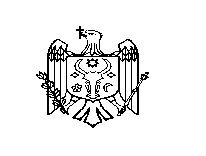 REPUBLICA MOLDOVACONSILIUL RAIONAL ŞTEFAN VODĂ